HIGH SCHOOL STUDENT FEES - NO CHEQUES PLEASE.$52.50 Student Fees for Student Council sponsored activities, lock rental and materials for art and technology classes. Completed projects are the property of the student. Any remaining funds will be used for educational purposes. Please note that there will be an additional fee if the assigned lock is lost or broken at year end.All students taking e-learning courses must supply their own headphones with a microphone.Specific courses may require an additional fee to cover consumable materials ie: Culinary tech/ShopStudents should have these everyday essentials with them at all times during the year:PencilsPensPencil caseRulerEraserGlue stickScissorsPencil crayonsMarkersBox of KleenexWhite out tapeHand sanitizer			1 inch -2 inch binders (5)Art: Sketchbook & sketching pencils (Dollarstore)1–2-inch white binder NECESSARY for LABinder Dividers (8 pkg)Lined paper (4-5 pkgs 250 sheets each)Pencil sharpener (with receptacle for shavings)HighlightersPost Its – 5cm x 3.5 cmOne dry erase marker10 plastic sheet protectorswater bottlepersonal laptopIn addition to the essential items, if the student is taking a math or science course, he or she is required to have:Graphing paperScientific calculatorGeometry set Please note that individual subject teachers may require specific items for their courses; they will inform their students of these individual needs the first day of school.Pay all your fees the easy way. Sign up for School cash online https://anglophonewest.schoolcashonline.comClick on ‘Get started now’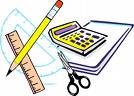 Saint Mary’s AcademyTelephone:  (506) 735-2066     Fax:  (506) 735-2447Principal:  Julie MichaudVice-Principal: Heather DexterHigh SchoolSupply List2022-23